 ZILĀ KAROGAPIETEIKUMA ANKETA2024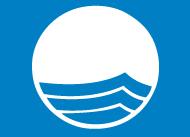 Jahtu ostu sertifikācijas kategorijaINFORMĀCIJA PAR JAHTU OSTUKONTAKTIJAHTU OSTAS INFORMĀCIJAVIDES IZGLĪTĪBA UN INFORMĀCIJAVIDES PĀRVALDE UN APSAIMNIEKOŠANADROŠĪBA UN SERVISSŪDENS KVALITĀTEKORPORATĪVĀ SOCIĀLĀ ATBILDĪBA (KSA) UN KOPIENAS IESAISTEZILĀ KAROGA SAISTĪBU APLIECINĀJUMSŠī pieteikuma forma ir uzskatāma par līgumu starp jahtu ostu un FEE International autorizēto nacionālo Zilā Karoga organizāciju. Parakstot pieteikuma formu mēs apliecinām, ka tajā sniegtā informācija ir precīza, un tajā ietvertās saistības un apņemšanās tiks izpildītas.  Jahtu ostas īpašnieks un atbildīgais personāls apņemas nekavējoties nolaist Zilo Karogu, ja nav nodrošināta kāda imperatīvā kritērija ieviešana un izpilde, kā arī nodrošināt informācijas sniegšanu par to Zilā Karoga nacionālajai koordinācijai.Mēs esam informēti, ka nacionālā un starptautiskā Zilā Karoga žūrija patur tiesības noraidīt pieteikumu vai anulēt sertifikāciju, ja jahtu osta ir atzīta par vainīgu nacionālās vides likumdošanas pārkāpumos vai kādā citādā veidā darbojas pret Zilā Karoga starptautiskās programmas principiem.Jahtu ostas īpašnieka pārstāvis:						Datums: Paraksts:PIELIKUMI☐	Detalizēta jahtu ostas karte, kas parāda sekojošu infrastruktūras elementu atrašanās vietu:Jahtu ostas robežas Jahtu ostas kartes un informācijas stenda atrašanās vietu Bīstamo un naftas produktu atkritumu nodošanas aprīkojuma atrašanās vietu Atkritumu konteinerus Dalīto atkritumu konteinerus Tualetes / klāja ūdens atsūknēšanas iekārtas Dzīvības glābšanas aprīkojumu  Ugunsdzēsības aprīojumu Pirmās palīdzības aprīkojumu  Publisko telefonu Sanitāro mezglu Degvielas uzpildes staciju Jahtu remonta un mazgāšanas zonas Jahtu ostas biroja / jahtkluba ēkas Infrastruktūra cilvēkiem ar īpašām vajadzībām  Automašīnu stāvvietas  Viesu jahtām rezervētās vietas  Sabiedriskā transporta pieturvietas  ☐ Ja jahtu ostas tuvumā ir vērtīgas/aizsargājamas dabas teritorijas, piekrastē vai ūdenī, pievienojiet jahtu ostā izvietotās informācijas kopiju, kā arī informāciju par vietējās dabas teritorijas apsaimniekošanu (ieskaitot jūras aizsargājamās teritorijas)☐ Ja veikts ietekmes uz vidi novērtējums, lūdzu pievienojiet apliecinošu dokumenta kopiju.☐ Lūdzu pievienojiet kopiju no rīcības plāna ārkārtas situāciju gadījumā, iekļaujot arī informāciju par personāla atbildības sfērām.☐ Lūdzu pievienojiet vides uzvedības kodeksa / iekšējās kārtības noteikumu kopiju☐ Lūdzu pievienojiet ZK programmas informāciju, kas ir izvietota jahtu ostā (ja nedomājat izmantot koordinācijas sagatavotos paraugstendus)  ☐ Pievienojiet vides pārvaldes sistēmas/vides politikas plāna vai “vides žurnāla” kopiju par aizvadīto un nākamo sezonu.☐ Pievienojiet līgumu kopijas ar attiecīgi licencētiem atkritumu apsaimniekošanas uzņēmumiem. a.1NosaukumsClick here to enter text.Click here to enter text.a.2Juridiskais īpašnieksClick here to enter text.Click here to enter text.a.3Atrašanās vieta (pilsēta, rajons, adrese)Click here to enter text.Click here to enter text.a.4Kontakti (telefona numurs, faksa numurs, e-pasts, mājaslapa)Click here to enter text.Click here to enter text.a.5Jahtu ostas koordinātas (platuma un garuma grādi)Click here to enter text.Click here to enter text.a.6Atbildīgā kontaktpersona (Vārds, uzvārds; amats; telefona numurs; epasts)Click here to enter text.Click here to enter text.a.7Informācijas teksts ZK mājaslapai par jahtu ostu latviešu valodā (apmēram 100 vārdi)Click here to enter text.Click here to enter text.a.8Popularizācijas teksts ZK starptautiskajai datubāzei un mājaslapai par jahtu ostu angļu valodā (apmēram 100 vārdi)Click here to enter text.Click here to enter text.a.9Apliecinājums, ka pieteikumam elektroniskā formā ir pievienotas 3 ar autortiesībām neapgrūtinātas jahtu ostas publicitātes fotogrāfijas izmantošanai ZK komunikācijas aktivitātēs☐Jā☐Jāb.1Piestātņu skaits jahtu ostāClick here to enter text.Click here to enter text.b.2Viesu jahtām paredzēto piestātņu skaitsClick here to enter text.Click here to enter text.b.3Pagājušā gadā ienākušo viesu jahtu skaitsClick here to enter text.Click here to enter text.b.4Vietējo jahtu skaitsClick here to enter text.Click here to enter text.b.5Vai tiek “ziemotas jahtas”☐Jā☐Nē☐Jā☐Nēb.6Vai darbojas jahtklubs☐Jā☐Nē☐Jā☐Nē1. Jahtu ostas apmeklētājiem ir pieejama informācija par vietējo ekosistēmu, dabas norisēm un tuvējām ievērojamām un/vai aizsargājamām teritorijām piekrastē un jūrā1. Jahtu ostas apmeklētājiem ir pieejama informācija par vietējo ekosistēmu, dabas norisēm un tuvējām ievērojamām un/vai aizsargājamām teritorijām piekrastē un jūrā1.1Vai jahtu ostas apkārtnē ir vērtīgas/aizsargājamas piekrastes dabas teritorijas piekrastē vai jūrā? ☐Jā☐Nē☐Jā☐Nē1.2Ja apkārtnē ir šādas teritorijas, lūdzu sniedziet to īsu aprakstu (līdz 300 zīmēm)Click here to enter text.Click here to enter text.1.3Ja apkārtnē ir šādas teritorijas, vai informācija par tām ir izvietota jahtu ostas informācijas stendā (t.sk. attiecīgs uzvedības kodekss)?☐Jā☐Nē☐Jā☐Nē1.4Ja informācija ir izvietota, sniedziet tās aprakstu vai pievienojiet pielikumā.Click here to enter text.Apraksts pievienots pielikumā, faila nosaukums: Click here to enter text.Click here to enter text.Apraksts pievienots pielikumā, faila nosaukums: Click here to enter text.1.5Vai jahtu ostas informācijas stendā ir izvietota vietējā vides informācija, arī, ja tuvumā nav aizsargājamo dabas teritoriju☐Jā☐Nē☐Jā☐Nē1.6Sniedziet šīs informācijas aprakstu vai pievienojiet pielikumāClick here to enter text.Apraksts pievienots pielikumā, faila nosaukums: Click here to enter text.Click here to enter text.Apraksts pievienots pielikumā, faila nosaukums: Click here to enter text.1.7Kādas vides organizācijas vai institūcijas ir sagatavojušas šo informāciju?Click here to enter text.Click here to enter text.1.8Vai jahtu ostas informācijas stendā ir izvietota kāda cita vides informācija?☐Jā☐Nē☐Jā☐Nē1.9Sniedziet šīs informācijas aprakstu vai pievienojiet pielikumāClick here to enter text.Apraksts pievienots pielikumā, faila nosaukums: Click here to enter text.Click here to enter text.Apraksts pievienots pielikumā, faila nosaukums: Click here to enter text.2. Jahtu ostas informācijas stendā ir izvietota informācija par drošību un apkārtējās vides aizsardzības noteikumiem ostā un apkārtnē2. Jahtu ostas informācijas stendā ir izvietota informācija par drošību un apkārtējās vides aizsardzības noteikumiem ostā un apkārtnē2.1Vai vides uzvedības kodekss (iekšējās kārtības noteikumi ar vides sadaļu) ir izvietots informācijas stendā?☐Jā☐Nē☐Jā☐Nē2.2Vai tajā ir atrunāti sekojoši jautājumi (atzīmēt, ja jā)☐Bīstamo atkritumu un naftas produktu nodošana☐Atkritumu un pārstrādājamo atkritumu nodošana☐Informācija par dabas aizsardzības noteikumiem tuvējā apkaimē☐Informācija par burāšanas ierobežojumiem dabas aizsardzības apsvērumu dēļ☐Jahtu remonta zonas lietošanas noteikumi☐Aizliegums nesankcionētai septisko tanku iztukšošanai apkārtējā vidē☐Informācija par iespējām nodot kanalizāciju/ iztukšot septiskos tankus☐Bīstamo atkritumu un naftas produktu nodošana☐Atkritumu un pārstrādājamo atkritumu nodošana☐Informācija par dabas aizsardzības noteikumiem tuvējā apkaimē☐Informācija par burāšanas ierobežojumiem dabas aizsardzības apsvērumu dēļ☐Jahtu remonta zonas lietošanas noteikumi☐Aizliegums nesankcionētai septisko tanku iztukšošanai apkārtējā vidē☐Informācija par iespējām nodot kanalizāciju/ iztukšot septiskos tankus2.3Vai uzvedības kodekss ir izvietots arī kur citur / publiskots arī kādā citā veidā? ☐Jā☐Nē☐Jā☐Nēa)Ja jā, sniedziet informāciju kur un kādā formātā?Click here to enter text.Click here to enter text.3.  Jahtu ostā ir pieejama informācija par Zilā Karoga programmu un tās kritērijiem3.  Jahtu ostā ir pieejama informācija par Zilā Karoga programmu un tās kritērijiem3.1Vai informācija par Zilā Karoga programmu jahtu ostām un/vai Zilā Karoga kritēriji jahtu ostām ir izvietota informācijas stendā?☐Jā☐Nē☐Jā☐Nē4. Jahtu ostas apmeklētājiem tiek piedāvātas vismaz trīs vides izglītības aktivitātes sezonā4. Jahtu ostas apmeklētājiem tiek piedāvātas vismaz trīs vides izglītības aktivitātes sezonā4.1Cik vides izglītības aktivitātes ir plānotas nākamajā sezonā?Click here to enter text.Click here to enter text.4.2Apstipriniet, ka pielikumā ir pievienots vides izglītības aktivitāšu apraksts, kurā norādīta pasākuma informācija, iekļaujot nosaukumu, aprakstu, mērķauditoriju un izvēlētās metodes☐Pielikumā pievienots vides izglītības aktivitāšu apraksts, faila nosaukums: Click here to enter text.☐Pielikumā pievienots vides izglītības aktivitāšu apraksts, faila nosaukums: Click here to enter text.4.3.Kā jahtu ostā tiek komunicēta informācija par plānotajām vides izglītības aktivitātēm?Click here to enter text.Click here to enter text.4.4Ja jahtu osta iepriekšējā sezonā ir saņēmusi Zilo Karogu, pielikumā pievienots pārskats par īstenotajām vides izglītības aktivitātēm, ietverot nosaukumu, norises laiku, apmeklētāju vai auditorijas lielumu un izvērtējumu☐Pielikumā pievienots vides izglītības aktivitāšu izvērtējums, faila nosaukums: Click here to enter text.☐Pielikumā pievienots vides izglītības aktivitāšu izvērtējums, faila nosaukums: Click here to enter text.5. Jahtu osta piedāvā Individuālā Zilā karoga (IZK)iegūšanu5. Jahtu osta piedāvā Individuālā Zilā karoga (IZK)iegūšanu5.1.Vai jahtu īpašniekiem tiek piedāvāts Individuālais Zilais Karogs (IZK)☐Jā☐Nē☐Jā☐NēaJa jā, tad kura versija☐Nacionālā☐Starptautiskā☐Nacionālā☐StarptautiskābJa jā, tad kādā apjomā☐Vides kodeksa aizpildīšana un pieteikuma nosūtīšana☐Vides kodekss un karoga izsniegšana☐Vides kodeksa aizpildīšana un pieteikuma nosūtīšana☐Vides kodekss un karoga izsniegšanacJa nē, sniedziet paskaidrojumu, kāpēc nav iespējams nodrošināt (IZK) iegūšanuClick here to enter text.Click here to enter text.dJa nē, vai informācijas stendā ir atsauces par citām iespējām iegūt IZK☐Jā☐Nē☐Jā☐Nē6. Jahtu ostā vides pārvaldes un inciatīvu procesus pārrauga, kā arī regulārus izvērtējumus (vismaz 2 reizes gadā) veic speciāli izveidota koordinācijas grupa.6. Jahtu ostā vides pārvaldes un inciatīvu procesus pārrauga, kā arī regulārus izvērtējumus (vismaz 2 reizes gadā) veic speciāli izveidota koordinācijas grupa.6. Jahtu ostā vides pārvaldes un inciatīvu procesus pārrauga, kā arī regulārus izvērtējumus (vismaz 2 reizes gadā) veic speciāli izveidota koordinācijas grupa.6.1Uzskaitiet koordinācijas grupas dalībniekus, norādot vārdu, uzvārdu, amatu un profesijuUzskaitiet koordinācijas grupas dalībniekus, norādot vārdu, uzvārdu, amatu un profesijuClick here to enter text.Click here to enter text.Click here to enter text.6.2Sniedziet īsu pārskatu par aktivitātēm pagājušajā gadāSniedziet īsu pārskatu par aktivitātēm pagājušajā gadāClick here to enter text.Click here to enter text.Click here to enter text.6.36.3Visi darbinieki ir kompetenti sniegt viesiem informāciju par Zilā Karoga programmu☐Jā☐Nē☐Jā☐Nē☐Jā☐Nē6.46.4Vai apmācības par Zilā Karoga programmu tiek nodrošinātas arī daļēja laika un sezonas strādniekiem?☐Jā☐Nē☐Jā☐Nē☐Jā☐Nē7. Jahtu ostai ir noteikta iekšējā vides politika un rīcības plāns. Plānā jāietver sekojoši aspekti vides apsaimniekošanas jomā – ūdens, atkritumu apsaimniekošana, elektroenerģijas patēriņš, veselības un drošības jautājumi, videi draudzīgu produktu lietošana. 7. Jahtu ostai ir noteikta iekšējā vides politika un rīcības plāns. Plānā jāietver sekojoši aspekti vides apsaimniekošanas jomā – ūdens, atkritumu apsaimniekošana, elektroenerģijas patēriņš, veselības un drošības jautājumi, videi draudzīgu produktu lietošana. 7.1Kāda veida vides apsaimniekošanas plānošanas sistēma jahtu ostā ir:☐Vides žurnāla sistēma☐Pilnvērtīga vides pārvaldības sistēma☐Vides žurnāla sistēma☐Pilnvērtīga vides pārvaldības sistēma7.2Ja jahtu osta īsteno vides žurnāla sistēmu, pievienojiet pielikumā vides žurnāla kopsavilkumu un mērķus nākamajam gadam. ☐Pievienots pielikumā, faila nosaukums: Click here to enter text.☐Pievienots pielikumā, faila nosaukums: Click here to enter text.7.3Ja jahtu osta īsteno pilnu vides pārvaldības sistēmu:aTā ir oficiālā sertifikācijas sistēma☐Jā☐Nē☐Jā☐NēbTā ir paralēla sistēma vides žurnālam☐Jā☐Nē☐Jā☐NēcPielikumā pievienota sistēmas kopija, faila nosaukums: Click here to enter text.8. Dabas jutīgo teritoriju apsaimniekošana8. Dabas jutīgo teritoriju apsaimniekošana8.1Vai jahtu osta atrodas tuvumā jūras aizsargājamai teritorijai?☐Jā☐Nē☐Jā☐NēaJa jā, vai esat konsultējušies ar atbilstošo teritoriju apsaimniekojošo institūciju par veicamajām rīcībām dabas aizsardzības un bioloģiskās daudzveidības mērķu sasniegšanā☐Jā☐Nē☐Jā☐NēbSniedziet īsu situācijas un pieņemto lēmumu raksturojumuClick here to enter text.Click here to enter text.9. Jahtu ostā ir nodrošināti atbilstoši un pamanāmi konteineri bīstamo atkritumu dalītai savākšanai (krāsas, šķīdinātāji, rūsas noņēmēji, akumulatori, izlietotie naftas produkti u.c.). Šo atkritumu tālākā apsaimniekošana tiek veikta atbilstoši bīstamo atkritumu apsaimniekošanas likumdošanai.9. Jahtu ostā ir nodrošināti atbilstoši un pamanāmi konteineri bīstamo atkritumu dalītai savākšanai (krāsas, šķīdinātāji, rūsas noņēmēji, akumulatori, izlietotie naftas produkti u.c.). Šo atkritumu tālākā apsaimniekošana tiek veikta atbilstoši bīstamo atkritumu apsaimniekošanas likumdošanai.9.1Kādus bīstamos atkritumus jahtu ostā ir iespējams nodot?☐Krāsas☐Atšķaidītājus	☐Remonta sakasas☐Tīrāmos līdzekļus☐Akumulatorus un baterijas☐Izlietotos naftas produktus	☐Citus ___☐Krāsas☐Atšķaidītājus	☐Remonta sakasas☐Tīrāmos līdzekļus☐Akumulatorus un baterijas☐Izlietotos naftas produktus	☐Citus ___9.2Vai jūsu jahtu osta ir uzskatāma par mazo jahtu ostu (ar piestātņu skaitu mazāku par 150)☐Jā☐Nē☐Jā☐NēaJa jā, vai jums ir sarežģījumi nodrošināt pilnā apjomā bīstamo atkritumu savākšanu, uzglabāšanu un nodošanu turpmākai pārstrādei☐Jā☐Nē☐Jā☐NēbJa jā, sniedziet īsu iemeslu raksturojumuClick here to enter text.Click here to enter text.cVai jūs izmantojiet iespējas sadarboties ar tuvējām ostām un jahtu ostām bīstamo atkritumu savākšanas nodrošināšanā☐Jā☐Nē☐Jā☐NēdJa jā, vai informācija ir attiecīgi izvietota jahtu ostas informācijas stendā?☐Jā☐Nē☐Jā☐Nē9.3Vai jūsu vai mazo jahtu sadarbības līguma ietvaros – jūsu partneriem, kas nodrošina bīstamo atkritumu vai atsevišķu to frakciju savākšanu, infrastruktūra ir atbilstoša sekojošiem nosacījumiem?☐Uzturēta tīra un droši apkārtējai videi☐Novietota atsevišķi no pārējā aprīkojuma un infrastruktūras☐Nerada draudus bērniem un apmeklētājiem☐Ir aizsargāta no uzliesmošanas vai avārijas draudiem☐Uzturēta tīra un droši apkārtējai videi☐Novietota atsevišķi no pārējā aprīkojuma un infrastruktūras☐Nerada draudus bērniem un apmeklētājiem☐Ir aizsargāta no uzliesmošanas vai avārijas draudiem9.4Vai turpmāko bīstamo atkritumu savākšanu veic licenzēts atkritumu apsaimniekošanas uzņēmums? ☐Jā☐Nē☐Jā☐Nē9.5Vai bīstamo atkritumu turpmākā apstrāde notiek licenzētā uzņēmumā?☐Jā☐Nē☐Jā☐Nē9.6Vai jahtu osta nodrošina atbilstību ES Atkritumu apsaimniekošanas Direktīvas prasībām?☐Jā☐Nē☐Jā☐Nē10. Jahtu ostā ir pietiekamā skaitā izvietoti prasībām un vajadzībām atbilstoši un labi apsaimniekoti atkritumu konteineri un atkritumu urnas. Atkritumu tālāko apsaimniekošanu veic sertificēts atkritumu apsaimniekošanas uzņēmums.10. Jahtu ostā ir pietiekamā skaitā izvietoti prasībām un vajadzībām atbilstoši un labi apsaimniekoti atkritumu konteineri un atkritumu urnas. Atkritumu tālāko apsaimniekošanu veic sertificēts atkritumu apsaimniekošanas uzņēmums.10.1Kādus atkritumu pieņemšanas konteineru veidus jahtu osta nodrošina?☐Atkritumu urnas☐Atkritumu konteineri☐Citi (kādi)☐Atkritumu urnas☐Atkritumu konteineri☐Citi (kādi)10.2Vai atkritumu savākšanas konteineru un urnu skaits ir pietiekams noslodzei?☐Jā☐Nē☐Jā☐Nē10.3Vai atkritumu konteineri un urnas tiek regulāri iztukšoti un nodrošināta to tīrība?☐Jā☐Nē☐Jā☐Nē10.4Vai atkritumu izvešanu nodrošina licenzēts atkritumu apsaimniekošanas uzņēmums?☐Jā☐Nē☐Jā☐Nē10.5Vai atkritumi tiek nogādāti attiecīgās darbības atļaujas saņēmušā noglabāšanas vai pēcapstrādes uzņēmumā☐Jā☐Nē☐Jā☐Nē11. Jahtu ostā ir izvietoti īpaši konteineri pārstrādājamo atkritumu veidu savākšanai (stikla pudeles, skārdenes, papīrs, PET plastmasa, komposts u.c.)  11. Jahtu ostā ir izvietoti īpaši konteineri pārstrādājamo atkritumu veidu savākšanai (stikla pudeles, skārdenes, papīrs, PET plastmasa, komposts u.c.)  11.1Kādas pārstrādājamo atkritumu pieņemšanas iespējas jahtu ostā ir nodrošinātas?  ☐Stikls☐ Skārdenes☐ Papīrs☐ Plastmasa☐ Organika☐ Citas frakcijas (kādas)☐Stikls☐ Skārdenes☐ Papīrs☐ Plastmasa☐ Organika☐ Citas frakcijas (kādas)11.2Kur ir izvietota informācija par pārstrādājamo atkritumu nodošanas iespējām?☐ Pie attiecīgajiem konteineriem☐ Informācijas stendā☐ Citur☐ Pie attiecīgajiem konteineriem☐ Informācijas stendā☐ Citur11.3Vai pārstrādājamo atkritumu tālāko transportēšanu veic licenzēts uzņēmums?☐ Jā☐ Nē☐ Jā☐ Nē11.4Vai pārstrādājamo atkritumu pēcapstrādi veic licenzēts uzņēmums?☐ Jā☐ Nē☐ Jā☐ Nē12. Jahtu osta nodrošina iespēju nodot bilžūdeņus12. Jahtu osta nodrošina iespēju nodot bilžūdeņus12.1Vai jūsu jahtu osta ir ar ietilpību līdz 150 piestātņu vietām un ir uzskatāma par mazo jahtu ostu?☐ Jā☐ Nē☐ Jā☐ Nē12.2Ja jā, vai jūs uzskatāt par neiespējamu nodrošināt bilžūdeņu pieņemšanas infrastruktūru?☐ Jā☐ Nē☐ Jā☐ NēaJa jā, sniedziet pamatojumu, kāpēcClick here to enter text.Click here to enter text.bJa jā, vai jums ir noslēgta sadarbības vienošanās ar kādu no tuvējām jahtu ostām, kam ir attiecīgais aprīkojums?☐ Jā☐ Nē☐ Jā☐ Nē12.2Vai kopīgi izmantotais aprīkojums nodrošina naftas produktu frakciju nodalīšanu☐ Jā☐ Nē☐ Jā☐ Nē12.3Vai aprīkojums ir brīvi pieejams visiem klientiem?☐ Jā☐ Nē☐ Jā☐ Nē13. Jahtu ostā ir pieejamas tualešu tvertņu atsūknēšanas iekārtas13. Jahtu ostā ir pieejamas tualešu tvertņu atsūknēšanas iekārtasaVai jūsu jahtu osta ir ar ietilpību līdz 150 piestātņu vietām un ir uzskatāma par mazo jahtu ostu?☐ Jā☐ Nē☐ Jā☐ Nē13.1Ja jā, vai jūs uzskatāt par neiespējamu nodrošināt tualešu tvertņu izsūknēšanas infrastruktūru?☐ Jā☐ Nē☐ Jā☐ NēaJa jā, sniedziet pamatojumu, kāpēc: Click here to enter text.bJa jā, vai jums ir noslēgta sadarbības vienošanās ar kādu no tuvējām jahtu ostām, kam ir attiecīgais aprīkojums?☐ Jā☐ Nē☐ Jā☐ Nēc Ja jā, vai informācija ir izvietota jahtu ostas informācijas stendā?☐ Jā☐ Nē☐ Jā☐ NēdJa jā, vai jūs apzinaties savu līdzatbildību infrastruktūras attiecīgā uzturēšanas nodrošināšanā jahtu ostā, ar ko jums ir noslēgts līgums☐ Jā☐ Nē☐ Jā☐ Nē13.2Vai jahtu ostā (vai uz līguma pamata blakus jahtu ostā) ir pieejama tualešu tvertņu atsūknēšanas sistēma?☐ Jā☐ Nē☐ Jā☐ NēaJa jā, kāda infrastruktūra tiek izmantotaIebūvēts servisa aprīkojumsMobilais aprīkojumsIzsaucama kanalizācijas izvešanas automašīnabVai infrastruktūra ir viegli pieejama visiem potenciālajiem izmantotājiem (ieskaitot jahtas ar lielāku iegrimi)?☐ Jā☐ Nē☐ Jā☐ NēcVai jahtu ostā izvietotā infrastruktūra atbilst nacionālās likumdošanas prasībām☐ Jā☐ Nē☐ Nav attiecināms☐ Jā☐ Nē☐ Nav attiecināms14. Visas celtnes un aprīkojums ir jāuztur adekvātā kārtībā, un to stāvoklim ir jāatbilst visai spēkā esošai nacionālajai likumdošanai. Jahtu ostai jābūt labi integrētai apkārtējā dabas vidē14. Visas celtnes un aprīkojums ir jāuztur adekvātā kārtībā, un to stāvoklim ir jāatbilst visai spēkā esošai nacionālajai likumdošanai. Jahtu ostai jābūt labi integrētai apkārtējā dabas vidē14.1Vai jahtu ostai ir visas nepieciešamās atļaujas savai darbībai?☐ Jā☐ Nē☐ Jā☐ Nē14.2Vai jahtu osta (ēku, infrastruktūras un aprīkojuma izpratnē) ir uzturēta pietiekamā kārtībā, integrēta apkārtējā vidē un atbilst saistošajiem normatīvajiem aktiem?☐ Jā☐ Nē☐ Jā☐ Nē14.3Vai jahtu ostai ir veikta Ietekmes uz vidi novērtējuma procedūra?☐ Jā☐ Nē☐ Jā☐ NēJa jā, pievienojiet apliecinošu dokumentu kopiju kā pielikumu.aVai jahtu ostā ir vairāk kā 500 piestātnes un tā ir celta pēc 2000. gada?☐ Jā☐ Nē☐ Jā☐ NēbVai ir notikušas jahtu ostas paplašināšanas par vairāk kā 250 piestātņu vietām?☐ Jā☐ Nē☐ Jā☐ Nē14.4Vai citas jahtu ostas teritorijā atrodošās ēkas un iekārtas (veikali, restorāni, rotaļlaukumi) tiek uzturētas tīras, drošas un atbilstoši aprīkotas, saskaņā ar esošo likumdošanu?  ☐ Jā☐ Nē☐ Jā☐ NēaVai jahtu ostā, ūdenī vai apkārtnē no šīm ēkām un iekārtām nonāk nesankcionēts piesārņojums?☐ Jā☐ Nē☐ Jā☐ Nē14.5Vai jahtu osta izmanto videi draudzīgas preces un produktus?  ☐ Jā☐ Nē☐ Jā☐ NēaJa jā, lūdzu sniedziet aprakstu, kādus:Click here to enter text.Click here to enter text.bJa nē, sniedziet paskaidrojumu, kāpēc:Click here to enter text.Click here to enter text.14.6Vai jahtu ostas zaļās teritorijas tiek apsaimniekotas videi draudzīgā veidā?☐ Jā☐ Nē☐ Jā☐ NēaJa nē, paskaidrojiet kāpēcClick here to enter text.Click here to enter text.14.7Vai kārtējās sezonas laikā ir plānota būtiska jahtu ostas paplašināšana vai pārbūve?  ☐ Jā☐ Nē☐ Jā☐ Nē15. Nodrošinātas atbilstošas un tīras sanitārās labierīcības ar izvietotām norādēm par to atrašanās vietu. Kontrolēta notekūdeņu novadīšana uz attīrīšanas iekārtām.  15. Nodrošinātas atbilstošas un tīras sanitārās labierīcības ar izvietotām norādēm par to atrašanās vietu. Kontrolēta notekūdeņu novadīšana uz attīrīšanas iekārtām.  15.1Vai sanitārās labierības ir atbilstošā kārtībā un tīras?  ☐ Jā☐ Nē☐ Jā☐ Nē15.2Sniedziet informāciju par sanitāro labierīcību skaitu:☐ Tualetes☐ Izlietnes☐ Dušas☐ Tualetes☐ Izlietnes☐ Dušas15.3Vai ir pieejams dzeramais ūdens?  ☐ Jā☐ Nē☐ Jā☐ Nē15.4Vai sanitārās labierīcības ir viegli pieejamas un atrodamas no jebkuras jahtu ostas vietas?☐ Jā☐ Nē☐ Jā☐ Nē15.5Vai sanitārie mezgli ir pievienoti likumīgai sertificētai kanalizācijas un komunālo notekūdeņu attīrīšanas sistēmai?☐ Jā☐ Nē☐ Jā☐ NēaJa nē, sniedziet skaidrojumu, kā citādi drošā veidā tiek nodrošināta notekūdeņu novadīšana un attīrīšanaClick here to enter text.Click here to enter text.16. Ja jahtu ostā ir laivu remonta vai mazgāšanas iekārtas, piesārņojums no tām nedrīkst nonākt kanalizācijā, augsnē vai ūdenī jahtu ostā un tās apkārtnē16. Ja jahtu ostā ir laivu remonta vai mazgāšanas iekārtas, piesārņojums no tām nedrīkst nonākt kanalizācijā, augsnē vai ūdenī jahtu ostā un tās apkārtnē16.1Vai jahtu ostā ir laivu remonta un/vai mazgāšanas zonas?☐ Jā☐ Nē☐ Jā☐ NēaJa jā, vai ir nodrošināta to atbilstība normatīvajiem aktiem un standartiem?☐ Jā☐ Nē☐ Jā☐ NēbJa jā, vai to atrašanās vieta ir skaidri atzīmēta?☐ Jā☐ Nē☐ Jā☐ NēcJa jā, vai tajās uzstādītie filtri ir piemēroti bīstamo vielu savākšanai?☐ Jā ☐ Nē☐ Jā ☐ NēdJa jā, vai turpmāk konkrētās savāktās vielas tiek turpmāk apsaimniekotas bīstamo ķīmisko vielu likumdošanā noteiktajā kārtībā?☐ Jā☐ Nē☐ Jā☐ NēeVai lielāka mēroga remontdarbi tiek veikti iekštelpās / zem pārseguma?☐ Jā☐ Nē☐ Jā☐ Nē17. Ilgtspējīga un videi draudzīga transporta veidu veicināšana17. Ilgtspējīga un videi draudzīga transporta veidu veicināšana17.1Vai jahtu osta atrodas >2 kilometrus no tuvākās apdzīvotās vietas?☐ Jā☐ Nē☐ Jā☐ Nē17.2Vai ir kāds ilgtspējīgs transporta veids no/uz jahtu ostu?☐ Jā☐ Nē☐ Jā☐ NēaKāds?☐ Sabiedriskais transports☐ Iznomājami velosipēdi☐ Gājēju celiņi un takas☐ Cits☐ Sabiedriskais transports☐ Iznomājami velosipēdi☐ Gājēju celiņi un takas☐ Cits18. Jahtu ostas teritorijā automašīnu novietošana un braukšana ir pieļaujama ierobežoti un tikai speciālās norādītās zonās18. Jahtu ostas teritorijā automašīnu novietošana un braukšana ir pieļaujama ierobežoti un tikai speciālās norādītās zonās18.1Vai jahtu ostas teritorijā ir atļauta automašīnu novietošana/braukšana?☐ Jā☐ Nē☐ Jā☐ NēaJa jā, vai šīm aktivitātēm ir norādītas speciālas vietas?☐ Jā☐ Nē☐ Jā☐ NēbJa jā, vai gājējiem ir nodrošināta brīva un droša pārvietošanās jahtu ostas teritorijā?☐ Jā☐ Nē☐ Jā☐ Nē19. Tiek kontrolēta labierīcību un dušu ūdens patēriņa ekoefektivitāte.19. Tiek kontrolēta labierīcību un dušu ūdens patēriņa ekoefektivitāte.19.1Ūdens patēriņš no ūdens krāniem jahtu ostas teritorijā nepārsniedz 6 litrus minūtē.☐ Jā☐ Nē☐ Jā☐ Nē19.2Ūdens patēriņš dušās nepārsniedz 9 litrus minūtē.☐ Jā☐ Nē☐ Jā☐ Nē19.3Ūdens patēriņš tualešu skalojamās tvertnēs nepārsniedz 6 litrus vienā skalošanas reizē.☐ Jā☐ Nē☐ Jā☐ Nēa)Ja nē, vai skalojamās tvertnes ir aprīkotas ar kādu no sekojošiem risinājumiem ūdens taupībai?☐ “Pelēkā ūdens” aprites sistēmu☐ Stop pogu ūdens plūsmas pārtraukšanai☐ Divu režīmu skalošanas sistēmu☐ “Pelēkā ūdens” aprites sistēmu☐ Stop pogu ūdens plūsmas pārtraukšanai☐ Divu režīmu skalošanas sistēmu19.4Vai jahtu ostā tiek izmantoti kādi citi ūdens resursu taupīšanas risinājumi☐ Sensoru sistēmas vai spiediena regulēšana ūdens krāniem☐ Maksas vai taimeru sistēmas☐ Pelēkā ūdens vai lietusūdens izmantošanas risinājumi☐ Sensoru sistēmas vai spiediena regulēšana ūdens krāniem☐ Maksas vai taimeru sistēmas☐ Pelēkā ūdens vai lietusūdens izmantošanas risinājumi20. Labierīcību un publisko telpu un teritoriju tīrīšanā tiek izmantoti tikai videi draudzīgi tīrīšanas līdzekļi20. Labierīcību un publisko telpu un teritoriju tīrīšanā tiek izmantoti tikai videi draudzīgi tīrīšanas līdzekļi20.1Vai labierīcību un publisko telpu tīrīšanā tiek izmantoti tikai videi draudzīgi tīrīšanas līdzekļi?☐ Jā☐ Nē☐ Jā☐ Nē20.2Sanitāro telpu un citu iekštelpu tīrīšanā tiek izmantoti tikai ekosertificēti tīrīšanas un mazgāšanas līdzekļi.☐ Jā☐ Nē☐ Jā☐ Nē20.3Ja tīrīšanu nodrošina ārpakalpojuma sniedzējs, vai šie nosacījumi ir iekļauti iepirkuma līgumā?☐ Jā☐ Nē☐ Jā☐ Nē20.4Ikdienas tīrīšanas vajadzībām tiek izmantots mikrošķiedras audums ūdens patēriņa samazināšanai.☐ Jā☐ Nē☐ Jā☐ Nē21. Sanitārajās labierīcībās tiek izmantoti tikai videi draudzīgs tualetes papīrs, papīra dvieļi un citi izstrādājumi. Ziepes un citas personīgās higiēnas preces tiek piedāvātas tikai dozatoru sistēmās.21. Sanitārajās labierīcībās tiek izmantoti tikai videi draudzīgs tualetes papīrs, papīra dvieļi un citi izstrādājumi. Ziepes un citas personīgās higiēnas preces tiek piedāvātas tikai dozatoru sistēmās.21.1Vai jahtu ostā piedāvātie tualetes piederumi – tualetes papīrs, papīra dvieļi u.c. ir videi draudzīgi?☐ Jā☐ Nē☐ Jā☐ Nē21.2Vai piedāvātie papīra izstrādājumi ir ražoti no nebalināta papīra?☐ Jā☐ Nē☐ Jā☐ Nē21.3Vai piedāvātās ziepes, šampūns un citi personīgās higiēnas līdzekļi, ko nodrošina jahtu osta ir dozatoru sistēmās?☐ Jā☐ Nē☐ Jā☐ Nē22. Jahtu ostā tiek izmantots tikai energoefektīvs apgaismojums22. Jahtu ostā tiek izmantots tikai energoefektīvs apgaismojums22.1Jahtu ostā iekštelpās tiek izmantots tikai energoefektīvs apgaismojums☐ Jā☐ Nē☐ Jā☐ Nē22.2Jahtu ostā āra teritoriju apgaismošanai tiek izmantots tikai energoefektīvs apgaismojums☐ Jā☐ Nē☐ Jā☐ Nē22.3Vai iekštelpās un sanitārajās telpās apgaismojuma nodrošināšanā tiek izmantotas sensoru sistēmas?☐ Jā☐ Nē☐ Jā☐ Nē22.4Vai sensoru sistēmas tiek izmantotas arī jahtu ostas biroja telpās?☐ Jā☐ Nē☐ Jā☐ Nē22.5Vai sensoru sistēmas tiek izmantotas arī jahtu ostas āra teritoriju apgaismošanā?☐ Jā☐ Nē☐ Jā☐ Nē23. Jahtu osta cenšas nodrošināt darbības klimatneitralitāti23. Jahtu osta cenšas nodrošināt darbības klimatneitralitāti23.1Vai jahtu osta apkopo informāciju par savas darbības klimata ietekmēm un CO2 pēdu☐ Jā☐ Nē☐ Jā☐ Nē23.2Vai jahtu osta izmanto CO2 kompensācijas mehānismus emisiju balansam?☐ Jā☐ Nē☐ Jā☐ Nē24. Jahtu ostas zaļo zonu un teritoriju apsaimniekošana notiek atbilstoši ilgtspējīgas attīstības principiem24. Jahtu ostas zaļo zonu un teritoriju apsaimniekošana notiek atbilstoši ilgtspējīgas attīstības principiem24.1Vai jahtu ostas teritorijā ir zaļās zonas?☐ Jā☐ Nē☐ Jā☐ Nēa)Ja jā, vai to apsaimniekošana notiek atbilstoši vides aizsardzības labās prakses un ilgtspējīgas attīstības principiem☐ Jā☐ Nē☐ Jā☐ Nēb)Kādi pasākumi ilgtspējīgā teritorijas apsaimniekošanā tiek izmantoti?☐ Netiek izmantoti mākslīgie mēslošanas līdzekļi☐ Zālāja kopšana notiek ar rokām☐ Izmantoti tikai organiskie materiāli☐ Zaļajās zonās tiek stādītas endēmiskās augu sugas☐ Tiek izmantota dārza atkritumu kompostēšana☐ Netiek izmantoti ķīmiskie pesticīdi☐ Netiek izmantoti ķīmiskie herbicīdi☐ Automātiskā zālāja laistīšanas sistēma☐ Dārza un zaļo zonu laistīšana norisinās tikai rīta vai vakara stundās☐ Netiek izmantoti mākslīgie mēslošanas līdzekļi☐ Zālāja kopšana notiek ar rokām☐ Izmantoti tikai organiskie materiāli☐ Zaļajās zonās tiek stādītas endēmiskās augu sugas☐ Tiek izmantota dārza atkritumu kompostēšana☐ Netiek izmantoti ķīmiskie pesticīdi☐ Netiek izmantoti ķīmiskie herbicīdi☐ Automātiskā zālāja laistīšanas sistēma☐ Dārza un zaļo zonu laistīšana norisinās tikai rīta vai vakara stundās24.2Vai jahtu ostā tiek izmantoti ķīmiskie augu aizsardzības un mēslošanas līdzekļi?☐ Jā☐ NēJa atbilde ir jā, vai tie tiek izmantoti biežāk kā reizi gadā:☐ Jā☐ Nē☐ Jā☐ NēJa atbilde ir jā, vai tie tiek izmantoti biežāk kā reizi gadā:☐ Jā☐ Nē24.3Vai jahtu ostā tiek savākts un saimnieciskajām vajadzībām izmantots lietusūdens?☐ Jā☐ Nē☐ Jā☐ Nē25. Jahtu ostā labiekārtojumam un remontiem tiek izmantoti videi draudzīgi materiāli25. Jahtu ostā labiekārtojumam un remontiem tiek izmantoti videi draudzīgi materiāli25.1Jahtu ostas iekštelpu apdarē un iekārtojumā ir izmantoti videi draudzīgi materiāli☐ Jā☐ Nē☐ Jā☐ Nē25.2Jahtu ostas remonta darbos tiek izmantotas ekosertificētas krāsas.  ☐ Jā☐ Nē☐ Jā☐ Nē25.3Remontdarbiem un jaunu objektu vai element izbūvē tiek ņemta vērā izmantojamo materiālu ietekme uz vidi☐ Jā☐ Nē☐ Jā☐ Nē25.4Remonta un būvniecības darbiem tiek piesaistīti vietējie pakalpojumu sniedzēji☐ Jā☐ Nē☐ Jā☐ Nē25.5Remonta un būvniecības darbiem izmantotiem kokmateriāliem ir kāds no ilgtspējas sertifikātiem☐ Jā☐ Nē☐ Jā☐ Nē26. Jahtu ostā ir izvietots atbilstošs un labi pamanāms dzīvības glābšanas, pirmās palīdzības un ugunsdzēsības aprīkojums. Aprīkojumam jābūt saskaņā ar attiecīgajām valsts institūciju prasībām26. Jahtu ostā ir izvietots atbilstošs un labi pamanāms dzīvības glābšanas, pirmās palīdzības un ugunsdzēsības aprīkojums. Aprīkojumam jābūt saskaņā ar attiecīgajām valsts institūciju prasībām26.1Vai jahtu ostā ir atbilstošs dzīvības glābšanas aprīkojums?☐ Jā☐ Nē☐ Jā☐ NēaKāds dzīvības glābšanas aprīkojums ir jahtu ostā?☐ Glābšanas riņķi☐ Trepes☐ Ķekši☐ Glābšanas laivas☐ Cits☐ Glābšanas riņķi☐ Trepes☐ Ķekši☐ Glābšanas laivas☐ CitsbVai aprīkojuma atrašanās vietas ir attiecīgi atzīmētas un tas ir viegli pamanāms?☐ Jā☐ Nē☐ Jā☐ NēcVai glābšanas aprīkojuma atrašanās vieta ir mazāk kā 200 metri no jebkuras laivu piestātnes jahtu ostā?☐ Jā☐ Nē☐ Jā☐ NēdVai dzīvības glābšanas aprīkojums Zilā Karoga sezonas laikā ir pieejams visu diennakti? ☐ Jā☐ Nē☐ Jā☐ NēeVai dzīvības glābšanas aprīkojums ir sertificēts nacionālajās institūcijās?☐ Jā☐ Nē☐ Jā☐ NēKāda sertifikācija:26.2Vai jahtu ostā ir atbilstošs ugunsdzēsības aprīkojums un iekārtas?☐ Jā☐ Nē☐ Jā☐ NēaKāda veida ugunsdzēsības aprīkojums ir izvietots jahtu ostā☐ Ugunsdzēšamie aparāti☐ Šļūtenes☐ Dzēšamie paklāji☐ Citi☐ Ugunsdzēšamie aparāti☐ Šļūtenes☐ Dzēšamie paklāji☐ CitibVai ugunsdzēsības aprīkojums ir viegli atrodams un par tā atrašanās vietu ir attiecīgas norādes? ☐ Jā☐ Nē☐ Jā☐ NēcVai ugunsdzēsības aprīkojums jahtu ostā ir novietots ne vairāk kā 200 metru attālumā no jebkuras jahtas piestātņu vietas?  ☐Jā☐Nē☐Jā☐NēdVai Zilā Karoga sezonas laikā ugunsdzēsības aprīkojums ir pieejams visu diennakti?☐Jā☐Nē☐Jā☐NēeVai nacionālās institūcijas ir apstiprinājušas lietošanai jahtu ostā izmantoto ugunsdzēsības aprīkojumu?☐Jā☐Nē☐Jā☐Nē26.3Vai jahtu ostā ir pieejams pirmās palīdzības sniegšanas aprīkojums?☐Jā☐Nē☐Jā☐NēaKur ir novietots pirmās palīdzības sniegšanas aprīkojums?☐Jahtu ostas birojs/reģistratūra☐Veikals, restorāns☐Citur, precizējiet kur:☐Jahtu ostas birojs/reģistratūra☐Veikals, restorāns☐Citur, precizējiet kur:bVai pirmās palīzības aprīkojuma atrašanās vieta ir viegli atrodama un uz to norāda informācijas zīmes? ☐Jā☐Nē ☐Jā☐Nē cKādos laikos ir pieejams pirmās palīdzības aprīkojums?Click here to enter text.Click here to enter text.dVai pirmās palīdzības aptieciņas saturs atbilst Sarkanā krusta vai citu attiecināmu organizāciju vai institūciju izvirzītajām prasībām?☐Jā☐Nē☐Jā☐Nē26.4Vai jahtu ostā vai tās tuvumā ir pieejams publiskais telefons vai telefons, ko var izmantot ārkārtas zvanu veikšanai?☐Jā☐Nē☐Jā☐NēaVai telefons ir pieejams visu diennakti?☐Jā☐Nē☐Jā☐NēbVai telefona atrašanās vieta ir skaidri norādīta?☐Jā☐Nē☐Jā☐Nē26.5Vai ieejas/izejas no ostas ir skaidri atzīmētas nepieredzējušu burātāju drošībai?☐Jā☐Nē☐Jā☐Nē26.6Vai jahtu ostas teritorijā nakts laikā darbojas apgaismojums?☐Jā☐Nē☐Jā☐Nē26.7Ja jahtu ostā ir sausie doki, vai tiem ir nodrošināta aizsardzība pret ugunsgrēku un vai tie ir pieejami glābšanas dienestu transportam?☐Jā☐Nē☐Nav attiecināms☐Jā☐Nē☐Nav attiecināms27. Jahtu ostā ir izstrādāti rīcības plāni piesārņojuma, ugunsgrēka vai citu ārkārtas situāciju gadījumos.27. Jahtu ostā ir izstrādāti rīcības plāni piesārņojuma, ugunsgrēka vai citu ārkārtas situāciju gadījumos.27.1Vai jahtu ostai ir rīcības plāns ārkārtas situāciju gadījumos?☐Jā☐Nē☐Jā☐Nē27.2Vai tas ietver sekojošus elementus:☐Informācija par kontaktpersonām ārkārtas situācijā☐Personāla atbildības un pienākumu aprakstu šādās situācijās☐Evakuācijas un aizsardzības procedūru aprakstu☐Publisko brīdinājumu un izziņošanas procedūru kārtības aprakstu☐Informācija par kontaktpersonām ārkārtas situācijā☐Personāla atbildības un pienākumu aprakstu šādās situācijās☐Evakuācijas un aizsardzības procedūru aprakstu☐Publisko brīdinājumu un izziņošanas procedūru kārtības aprakstu27.3Kāds ir rīcības plāna mērogs☐Veidots speciāli jahtu ostai☐Ir daļa no ostas rīcības plāna☐Daļa no pašvaldības rīcības plāna☐Daļa no reģionāla līmeņa rīcības plāna☐Veidots speciāli jahtu ostai☐Ir daļa no ostas rīcības plāna☐Daļa no pašvaldības rīcības plāna☐Daļa no reģionāla līmeņa rīcības plāna27.4Vai jahtu ostas personāls ir informēts un apmācīts par šo rīcības plānu ārkārtas situāciju gadījumos?☐Jā☐Nē☐Jā☐Nē28. Jahtu ostā jānodrošina drošības informācijas un brīdinājumu izvietošana28. Jahtu ostā jānodrošina drošības informācijas un brīdinājumu izvietošana28.1Vai jahtu ostā ir izvietota vispārīgā drošības informācija un attiecīgās brīdinājuma zīmes?☐Jā☐Nē☐Jā☐Nē28.2Vai drošības informācija ietver sekojošo:☐Informācija par pareizu bīstamo atkritumu un viegli uzliesmojošu atkritumu novietošanu☐Informācija par pareizu degvielas uzpildi☐Brīdinājuma zīmes (nenorobežoti muliņi u.c.)☐Ugunskuru un atklātas liesmas dedzināšanas aizliegumi (ja vien nav īpaši norādītas vietas)☐Norādījumi pareizai elektroinstalāciju lietošanai☐Peldēšanās aizliegums☐Informācija par telefona, dzīvības glābšanas, ugunsdzēsības un pirmās palīdzības sniegšanas aprīkojuma atrašanās vietu☐Informācija par augstāk minētā aprīkojuma pareizu lietošanu☐Publisko brīdinājumu izziņošanas apraksts☐Informācija / kontakti par atbildīgo jahtu ostas personālu drošības jautājumos☐Glābšanas un drošības dienestu kontakttelefoni☐Informācija par pareizu bīstamo atkritumu un viegli uzliesmojošu atkritumu novietošanu☐Informācija par pareizu degvielas uzpildi☐Brīdinājuma zīmes (nenorobežoti muliņi u.c.)☐Ugunskuru un atklātas liesmas dedzināšanas aizliegumi (ja vien nav īpaši norādītas vietas)☐Norādījumi pareizai elektroinstalāciju lietošanai☐Peldēšanās aizliegums☐Informācija par telefona, dzīvības glābšanas, ugunsdzēsības un pirmās palīdzības sniegšanas aprīkojuma atrašanās vietu☐Informācija par augstāk minētā aprīkojuma pareizu lietošanu☐Publisko brīdinājumu izziņošanas apraksts☐Informācija / kontakti par atbildīgo jahtu ostas personālu drošības jautājumos☐Glābšanas un drošības dienestu kontakttelefoni28.3Ja kāda no iepriekšējā punktā minētajām informācijām nav izvietota, sniedziet paskaidrojumu, kāpēcClick here to enter text.Click here to enter text.29. Pie piestātnēm ir elektrība un ūdens. Attiecīgās instalācijas ir atbilstošas likumdošanas prasībām.29. Pie piestātnēm ir elektrība un ūdens. Attiecīgās instalācijas ir atbilstošas likumdošanas prasībām.29.1Vai jahtām, attālumā ne vairāk kā 25 metri no piestātnes vietas, ir pieejama elektrība un ūdens?☐Jā☐Nē☐Jā☐Nē29.2Vai ir izvietota informācija par ūdens/elektrības lietošanas noteikumiem?☐Jā☐Nē☐Jā☐Nē29.3Vai ir izvietota informācija par ūdens/elektrības taupīšanu?☐Jā☐Nē☐Jā☐Nē29.4Vai iekārtas ūdens/elektrības nodrošināšanai ir drošas un atbilst prasībām?☐Jā☐Nē☐Jā☐Nē30. Infrastruktūra nodrošina cilvēkiem ar īpašām vajadzībām pietiekamu pieeju jahtu ostai30. Infrastruktūra nodrošina cilvēkiem ar īpašām vajadzībām pietiekamu pieeju jahtu ostai30.1Vai jahtu ostā ir pieejas infrastruktūra cilvēkiem ar kustību traucējumiem un īpašām vajadzībām?☐Jā☐Nē☐Jā☐NēaJa jā, kāda infrastruktūra ir nodrošināta?☐Iespēja pārvietoties jahtu ostas teritorijā☐Autostāvvietas☐Piemērotas sanitārās labierīcības☐Piemērotas jahtu piestātnes☐Citi☐Iespēja pārvietoties jahtu ostas teritorijā☐Autostāvvietas☐Piemērotas sanitārās labierīcības☐Piemērotas jahtu piestātnes☐CitibJa jā, vai tās atbilst vietējiem/starptautiskajiem standartiem un prasībām?☐Jā☐Nē☐Jā☐Nē31. Jahtu ostā ir izvietota karte ar tajā norādītiem infrastruktūras un servisa objektiem31. Jahtu ostā ir izvietota karte ar tajā norādītiem infrastruktūras un servisa objektiem31.1Vai jahtu ostas informācijas stendā ir izvietota jahtu ostas karte?☐Jā☐Nē☐Jā☐Nē31.2Kādu objektu atrašanās vietu apzīmējumi ir norādīti kartē?☐Bīstamo un naftas produktu atkritumu konteineru atrašanās vieta☐Atkritumu konteineru atrašanās vieta☐Pārstrādājamo atkritumu konteineru atrašanās vieta☐Tualetes tvertņu / klāja ūdens nodošanas iekārtu atrašanās vieta☐Dzīvības glābšanas aprīkojuma novietojums☐Ugunsdzēsības aprīkojuma novietojums☐Pirmās palīdzības aprīkojuma novietojums☐Telefona atrašanās vieta☐Sanitārie mezgli☐Degvielas uzpildes stacija☐Jahtu remonta un mazgāšanas vietas☐Jahtu ostas birojs☐Pieejamība cilvēkiem ar īpašām vajadzībām☐Automašīnu stāvvietas☐Viesu jahtām rezervētās vietas☐Tuvējā sabiedriskā transporta pieturvietas ☐Citas☐Bīstamo un naftas produktu atkritumu konteineru atrašanās vieta☐Atkritumu konteineru atrašanās vieta☐Pārstrādājamo atkritumu konteineru atrašanās vieta☐Tualetes tvertņu / klāja ūdens nodošanas iekārtu atrašanās vieta☐Dzīvības glābšanas aprīkojuma novietojums☐Ugunsdzēsības aprīkojuma novietojums☐Pirmās palīdzības aprīkojuma novietojums☐Telefona atrašanās vieta☐Sanitārie mezgli☐Degvielas uzpildes stacija☐Jahtu remonta un mazgāšanas vietas☐Jahtu ostas birojs☐Pieejamība cilvēkiem ar īpašām vajadzībām☐Automašīnu stāvvietas☐Viesu jahtām rezervētās vietas☐Tuvējā sabiedriskā transporta pieturvietas ☐Citas31.3Vai jahtu ostas kartogrāfiskās koordinātes ir izvietotas redzamā vietā?  ☐Jā☐Nē☐Jā☐Nē32. Ūdens un jahtu ostas tīrība (bez naftas, kanalizācijas, atkritumiem un citiem piesārņojuma veidiem) 32. Ūdens un jahtu ostas tīrība (bez naftas, kanalizācijas, atkritumiem un citiem piesārņojuma veidiem) 32.1Vai jahtu ostas ūdens ir uzturēts vizuāli tīrs?☐Jā☐Nē☐Jā☐Nē32.2Vai jahtu ostas teritorija tiek uzturēta tīra?☐Jā☐Nē☐Jā☐Nē33. Jahtu ostai ir izstrādāts korporatīvās sociālās atbildības plans, kurā ietvarti cilvēktiesību, vides izglītības, nediskriminācijas, darba tiesību un pretkorupcijas aspekti.33. Jahtu ostai ir izstrādāts korporatīvās sociālās atbildības plans, kurā ietvarti cilvēktiesību, vides izglītības, nediskriminācijas, darba tiesību un pretkorupcijas aspekti.33.1Vai jahtu ostai ir izstrādāta sava KSA politika un rīcības plāns tuvākajiem trīs gadiem?☐Jā☐Nē☐Jā☐Nē33.2Vai personālam ir nodrošināta iespēja sniegt priekšlikumus KSA politikas un rīcības plāna satura veidošanā?☐Jā☐Nē☐Jā☐Nē34. Jahtu ostas vadība/īpašnieki aktīvi līdzdarbojas un veicina vietējās kopienas izaugsmi un iesaistīšanu, īstenojot vismaz divus proaktīvus pasākumus šajā jomā.34. Jahtu ostas vadība/īpašnieki aktīvi līdzdarbojas un veicina vietējās kopienas izaugsmi un iesaistīšanu, īstenojot vismaz divus proaktīvus pasākumus šajā jomā.34.1Vai jahtu osta īsteno kādus no zemāk minētajiem pasākumiem?☐ veido labas ilgtermiņa attiecības ar apkaimes vai kopienas iedzīvotājiem un aktīvajām iedzīvotāju interešu grupām (piedāvājot bezmaksas infrastruktūras izmantošanu, bezmaksas publiskos pasākumus, kompensāciju par iespējamām radītajām neērtībām jahtu ostas darba specifikas dēļ)☐ atbalsta vietējo ekonomiku, izvēloties vietējos pakalpojumu sniedzējus un piegādātājus☐ sadarbojas ar vietējām organizācijām un iedzīvotāju interešu grupām☐ ir aktīvi iesaistīta labdarības vai vides aizsardzības darbā☐ popularizē vietējās labdarības organizācijas (sniedzot informāciju vai ziedošanas iespēju jahtu ostas reģistrācijas telpā)☐ prezentācijas materiāliem izmanto ilgtspējīgas preces un produktus☐ sniedz finansiālu vai materiālu atbalstu vietējām sociālajām un kopienas organizācijām.☐ veido labas ilgtermiņa attiecības ar apkaimes vai kopienas iedzīvotājiem un aktīvajām iedzīvotāju interešu grupām (piedāvājot bezmaksas infrastruktūras izmantošanu, bezmaksas publiskos pasākumus, kompensāciju par iespējamām radītajām neērtībām jahtu ostas darba specifikas dēļ)☐ atbalsta vietējo ekonomiku, izvēloties vietējos pakalpojumu sniedzējus un piegādātājus☐ sadarbojas ar vietējām organizācijām un iedzīvotāju interešu grupām☐ ir aktīvi iesaistīta labdarības vai vides aizsardzības darbā☐ popularizē vietējās labdarības organizācijas (sniedzot informāciju vai ziedošanas iespēju jahtu ostas reģistrācijas telpā)☐ prezentācijas materiāliem izmanto ilgtspējīgas preces un produktus☐ sniedz finansiālu vai materiālu atbalstu vietējām sociālajām un kopienas organizācijām.34.2Aprakstiet pasākumus, ko esat īstenojuši kopienas sadarbības un atbalsta veicināšanāClick here to enter text.Click here to enter text.